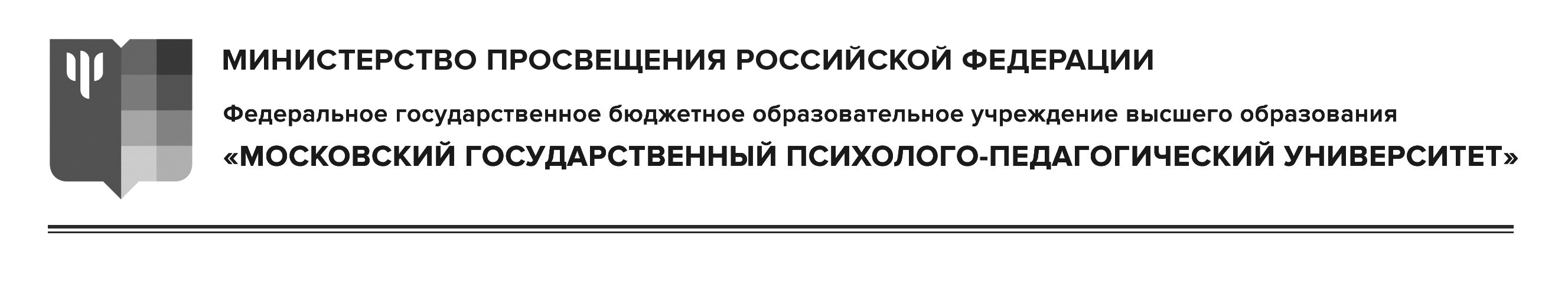 Кафедра (лаборатория)______________________________________________Факультет ________________________________________________________Научная специальность _____________________________________________Курс ________________ Форма обучения (очно/заочно) __________________Ф.И.О. аспиранта_____________________________________________Ф.И.О. научного руководителя__________________________________ХАРАКТЕРИСТИКА научного руководителя о выполнении научно-исследовательской работыза период с «___» _________ 20___ г. по «___» _________ 20___ г.Текст Научный руководитель _____________         _______________	                                                  (Подпись)                                       (Расшифровка)